皖清协﹝2017﹞11号关于进行全省清洗保洁企业资质等级评定工作的补充通知各会员单位和全省清洗保洁企业：    关于进行全省清洗保洁企业资质等级评定工作的通知（皖清协[2017]10号）已发，为提高评定工作效率，现将对各企业申报材料收集和初审工作有关问题补充通知如下：     一、各企业的申报表、需要提交材料清单，先报至所在地市已成立的清洗保洁行业协会或正在筹建成立清洗保洁行业协会筹备委员会。         二、所在地市未成立清洗保洁行业协会或还没有组建清洗保洁行业协会筹备委员会的企业申报表、需要提交材料清单，由协会指定所在地市的省协会副会长负责办理（见附件）三、所在地市无省协会副会长单位的 企业的申报表、需要提交材料清单，直接报送省协会秘书处。四、外省市的企业是省协会会员单位的，直接报送省协会秘书处，是各地市协会会员单位的，报送各地市协会或筹备委员会。    五、各企业的申报表、需要提交材料清单，由所在地市协会或筹备委员会、指定的副会长负责进行初审后，分别按一、二、三级分类，统一造册，报省协会秘书处。六、材料一式三份，请按顺序排列。                                                                                                                                                                                                                                                                                                                                                                                                                                                                                                                                                                                                                                                                                                                                                                                                                                                                                                                                                                                                                                                                                                                                                                                                                                                                                                                                                                                                                                                                                                                                                                                                                                                                                                                                                                                                                                                                                                                                                                                                                                                                                                                                                                                                                                                                                                                                                                                                                                                                                                                                                                                                                                                                                                                                                                                                                                                                                                                                                                                                                                                                                                                                                                                                                                                                                                                                                                                                                                                                                                                                                                                                                                                                                                                                                                                                                                                                                                                                                                                                                                                                                                                                                                                                                                                                                                                                                                                                                                                                                                                                                                                                                                                                                                                                                                                                                                                                                                                                                                                                                                                                                                                                                                                                                                                                                                                                                                                                                                                                                                                                                                                                                                                                                                                                                                                                                                                                                                                                                                                                                                                                                                                                                                                                                                                                                                                                                                                                                                                                                                                                                                                                                                                                                                                                                                                                                                                                                                                                                                                                                                                                                                                                                                                                                                                                                                                                                                                                                                                                                                                                                                                                                                                                                     附件:负责企业申报材料收集初审的单位和负责人名单联系方式及联系人    协会办公室：0551－62652704       联系人：秘书 洪艳  13053080217（微信号）    邮箱：  898896964@qq.com                    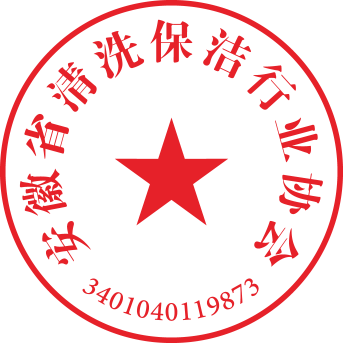                        2017年5月17日附件:负责企业申报材料收集初审的单位和负责人名单序号所在地市负责单位负责人联系电话备注1合肥市合肥市清洗保洁行业协会马云龙132257598882芜湖市芜湖市清洗保洁行业协会筹委会赵广保138553088883马鞍山市马鞍山市清洗保洁行业协会筹委会王海波188555510004亳州市亳州市清洗保洁行业协会筹委会张  丽182260589995淮南市淮南市清洗保洁行业协会筹委会程晋福139554395286蚌埠市安徽尚邦物业服务有限公司王  皓18955212111副会长单位7淮北市淮北市清洗保洁行业协会筹委会陈  超13026057999